Executive Vice President Operations, 
Europe & Asia Pacific Ref: PSL4095						   			           Attractive SalaryUK based										 Commensurate with experienceAre you a natural leader, able to lead and inspire others?Do you have the drive, enthusiasm and talent to develop others?Does your ambition match that of our client?Our client is a leading global CRO, a company that has enjoyed significant and consistent growth and success.  This has been driven by the successful delivery of clinical trials of the highest standards, through their people, innovation and transparency. Our client currently operates:Across all phases of clinical developmentAcross all therapeutic areasThrough combining global, international and local operating expertiseAcross over 70 countries with approximately 12,000 personnelWith over 35 years’ experienceWith a level of creativity and efficiency to add value to their sponsors and patientsAs Executive Vice President Operations you will be expected to provide vision, leadership and overall operationally responsibility for the highly successful operations group across Europe, Asia Pacific and Africa. You will be responsible for the further growth of existing groups and the continued development of new markets and businesses.  This will include organic growth as well as significant input into Mergers & Acquisitions and Joint Ventures internationally.Reporting to the Chief Executive Officer, you will be a key member of the Executive Leadership team.  Working with a highly effective and stable senior management team you will help to define the long term strategy, vision, objectives, plans and programmes for assigned markets and business functions.  You will also play a key role in integrating these into the overall corporate objectives to help develop a single global focus.The Executive Vice President Operations will manage the business to address the needs of the company's clients, stakeholders, industry groups and employees in a responsible and ethical manner with due regard to social responsibilities.The Executive Vice President Operations will assist, at all times, in promoting corporate values of the highest standards, developing and promoting activity that creates a work environment designed to attract and retain the best talent, thereby ensuring the continued delivery of services that exceed customer expectations.The successful candidate will have an advanced degree (Masters or PhD preferred) with substantial executive management experience and an in-depth understanding of the CRO sector, operationally and commercially. This will be coupled with outstanding communication skills and cultural awareness.The Executive Vice President Operations will have a strategic approach with excellent business acumen and the ability to align strategies and recommendations with operational objectives. You will have an adaptable and flexible style of collaborating with key stakeholders in establishing the vision, setting the direction as well as having the ability to quickly gain credibility, influence and partner with business leaders and customers.This is an extremely visible role, with a high level of responsibility, autonomy and influence, with an equally significant level of accountability. Corporate growth and success will be mirrored by your own personal and professional growth within this career shaping role.If you are interested in this role, please visit our website www.pharma-search.co.uk  or telephone Dr Grant Coren in strictest confidence on  01442 345 340.  Alternatively, please send your CV to grant@pharma-search.co.uk.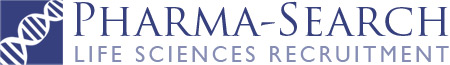 